Publicado en  el 10/10/2016 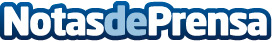 Sundrop: el invernadero que funciona tan sólo con agua marina y solEste invernadero futurista consigue cultivar en zonas secas y calurosas que, asta ahora, estaban consideradas estériles para cualquier tipo de agricultura. Datos de contacto:Nota de prensa publicada en: https://www.notasdeprensa.es/sundrop-el-invernadero-que-funciona-tan-solo Categorias: Ecología Industria Alimentaria Emprendedores Innovación Tecnológica http://www.notasdeprensa.es